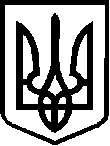 У К Р А Ї Н АВЕРБСЬКА СІЛЬСЬКА РАДАЧЕЧЕЛЬНИЦЬКОГО РАЙОНУ ВІННИЦЬКОЇ ОБЛАСТІ     Р І Ш Е Н Н Я  № 141 08.02.2017  року                                                                                     10  сесія  7 скликанняс. ВербкаПро погодження земельної ділянки сільськогосподарського призначення державної власності, право оренди на яку може бути реалізоване на земельних торгах Розглянувши клопотання начальника відділу Держгеокадастру у Чечельницькому районі О.Кохановського, про погодження земельної ділянки сільськогосподарського призначення державної власності, право оренди якої може бути реалізоване  на земельних торгах у 2017 році в урочищі «Штани», орієнтовною площею 59,00га,  у  відповідності до ст. 26 Закону України «Про місцеве самоврядування  в  Україні»   сільська  рада  ВИРІШИЛА:Перенести розгляд даного питання на одну із наступних сесій, в зв’язку із недостатньою кількістю наданої інформації.Контроль за виконанням даного рішення покласти на постійну комісію  з  питань  регулювання земельних   відносин, охорони навколишнього природного середовища,  благоустрою населених пунктів (голова комісії – Бунич В. М.) Сільський  голова                                                                       С.А.БлиндурРезультати поіменного голосування Вербської  сільської радиВІДКРИТЕ ГОЛОСУВАННЯ  Пленарне засідання  10 сесії 7 скликання від 08 лютого 2017 року                 Рішення № 141 «Про погодження земельної ділянки сільськогосподарського призначення  державної власності, право оренди на яку може бути реалізоване на земельних торгах »Всього голосувало:  12З них:  «ЗА» -12            «ПРОТИ» -0            «УТРИМАВСЯ» -  0                       «НЕ ГОЛОСУВАВ» - 0                                               РІШЕННЯ ПРИЙНЯТОЛічильна комісія№ п/пПрізвище, ім’я, по батьковізапротиутримавсявідсутній1Ільніцька Людмила Володимирівна- відсутня2Коваль Олександр Анатолійович+3Козинський Василь Андрійович+4Химишинець Юрій Васильович+5Зварищук Анатолій Миколайович+6Сурмак Анатолій Миколайович+7Грицишенна Ірина Олександрівна+відсутня8Шпортюк Юрій Михайлович+9Повзун Микола Павлович- 10Кіяшко Василь Іванович+11Благодір Марія Іванівна+12Бунич Віктор Михайлович+13Кіяшко Валентина Степанівна+14Семенов Іван Олександрович+